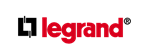 LEGRAND VALENA LIFE NETATMO NYEREMÉNYJÁTÉK2020. ÉVI ONLINE NYEREMÉNYJÁTÉK RÉSZVÉTELI FELTÉTELEI ÉS SZABÁLYZATAKÉRJÜK, HOGY A JÁTÉK FELTÉTELEIT ÉS SZABÁLYZATÁT FIGYELMESEN OLVASSÁK EL, ABBAN CSAK AKKOR VEGYENEK RÉSZT, HA AZ ITT LEÍRTAKKAL MINDENBEN EGYETÉRTENEK!1. A JÁTÉK SZERVEZŐJEA „Legrand Valane Life Netatmo vásárlás nyereményjáték” (a továbbiakban:”VLN nyereményjáték”) keretében, a www.legrand.hu/nyeremenyjatek weboldalon a nyereményjátékban regisztrált vásárlók részére a LEGRAND Zrt. által gyártott, illetve forgalmazott promóciós termékek igénylésével és vásárlásával egybekötött, ilyen célból meghirdetett on-line nyereményjáték szervezője és lebonyolítója: Legrand Magyarország Zrt. (székhely: 6600 Szentes, Ipartelepi út 14. Cégjegyzékszám: 06-10-000079, adószám: 11083786-2-06) (a továbbiakban: „Szervező”).A VLN nyereményjáték szervezésével összefüggő, annak végrehajtásával kapcsolatos egyes feladatokat a Szervező látja el. A VLN nyereményjátékban meghirdetett való részvétel feltételeit és leírását a jelen Részvétel Feltételek és Szabályzat tartalmazza.A fenti honlapokon történő regisztrálásra, s egyben a játékban való részvételre kizárólag az Adatvédelmi Tájékoztató, jelen Szabályzat, és a Legrand Zrt. Általános Szerződéses Feltételek (továbbiakban: „LÁSZF”) elfogadását követően kerülhet sor!2. A NYEREMÉNYJÁTÉK IDŐTARTAMA A Legrand VLN nyereményjáték 2020. december 11.-től határozatt időtartamra jön létre 2021. Február 23, az annak keretében folytatott kommunikációt, további promóciós ajánlatok meghirdetését a Szervező tetszőleges időpontban megszüntetheti vagy szüneteltetheti, melyről a www.legrand.hu weboldalon a szünetelés vagy megszüntetést megelőzően legalább 30 nappal a részvevőket tájékoztatja.A Legrand VLN nyereményjátékban meghirdetett promóciós ajánlatokhoz kötődő 2020. évi VLN nyereményjáték (továbbiakban Játék) 2020. december 11. napján 8 óra 00 perctől – 2021. február 23. napján 23 óra 59 percig tart.A nyereményjátékban részvételt biztosító fotó (számla + termékek) feltöltések beérkezésének végső határideje a Játék utolsó napján, 23 óra 59 perc, ezt követően a beküldött feltöltések elkésettnek, ezért automatikusan érvénytelennek minősülnek.3. RÉSZVÉTELI FELTÉTELEKA játékban való részvételnek feltétele, hogy a résztvevő magyarországi lakó- vagy tartózkodási hellyel, valamint a magyar hatóságok által kiállított érvényes személyazonosító igazolvánnyal, és lakcímkártyával vagy e-személyi azonosító igazolvánnyal - kizárás hatálya, illetve a 3.d./pontban meghatározott személyek körébe nem eső – cselekvőképes, 18. életévét betöltött magyar állampolgár, /természetes személy (”Résztvevő”) vehet részt, aki 
A Legrand.hu weboldalon (a továbbiakban: ”Weboldal”) regisztrált és ennek során a következő érvényes és valós adatait megadja: Természetes személyek esetén: név, lakcím, e-mail cím, telefonszám, Jogi személy (pl: egyéni vállalkozó) esetén: neve, címe, e-mail címe, telefonszáma. A megfelelő mező bejelölésével a Résztvevő elfogadja a jelen Szabályzatban írt valamennyi feltételt, mellyel egyben hozzájárul adatainak a nyereményjátékkal összefüggő – a jogszabályok, valamint a jelen Szabályban írtak szerinti – kezeléséhez.
A Játékban való részvétel önkéntes és ingyenes, a weboldalon történő regisztrálással és fotó (számla + termékek) feltöltéssel, egyben a jelen Részvételi Feltételek és Szabályzat elfogadásával történik.A weboldalon feltöltött fotók (számla + termékek) utólag, valamit a határidő lejárata után nem szerkeszthetőek és nem módosíthatóak.Szervező a 2020-2021. évi nyereményjátékban (továbbiakban Játék) a Résztvevők mindegyike számára egyenlő nyerési esélyt biztosít.4. Szervező a Játék bármely szakaszában jogosult kizárni azt a Résztvevőt, aki tisztességtelen módszerekkel próbál meg nyereményhez jutni vagy a Játékot manipulálni, különösen az alábbiak megvalósulása esetén:Szervező a nem valós adatokkal résztvevőket automatikusan kizárja a Játékból.A Játékból kizárásra kerülnek azok a Résztvevők, akik a Játék szellemével ellentétesen egy természetes személy neve alatt csapatban, vagy tömegesen generált e-mail címekkel, nem létező személyeket tartalmazó profillal vesznek részt a játékban, azzal a céllal, hogy a nyerési esélyeiket ezzel a megtévesztő magatartással megnöveljék. Ilyen Résztvevőknek minősülnek például a sorsolásokon és egyéb nyereményjátékokon történő részvétel érdekében társult személyek, akik a nyeremények megszerzése érdekében összehangolják cselekményeiket és egy név alatt több személy teljesítményeit egyesítik, és ezzel megfosztják a nyerési esélyektől a tisztességesen játszani kívánó többi résztvevőt. Ilyen személyeknek minősülnek továbbá, akik nem valós adatokkal vesznek részt a Játékban, abból a célból, hogy tisztességtelenül növeljék a saját nyerési esélyeiket. A jelen pontban meghatározott, tisztességtelen magatartást tanúsító Résztvevők kötelesek megtéríteni minden olyan kárt, amelyet a Játékkal összefüggésben a Szervezőnek okoztak.Kizárásra kerülnek azok a Résztvevők, akik a jelen szerződés 10.e pontban írtak szerint a Játék bármelyik szakában,- a nyeremények átadása előtt – adataik törlését kérik vagy a nyeremény átadásakor személyi igazolványukkal, lakcímkártyájukkal, vagy e-személyazonosító igazolványukkal, jogosítványukkal vagy útlevelükkel jogosultságukat az átvételekor igazolni nem tudják, vagy nem akarják, illetve adataik nem egyeznek a regisztrációkor megadott adataikkal – kivéve az időközben cserére került személyi okmányokat, illetve az okmányokban hatóság által módosított adatokat.Résztvevők a regisztrálás során rendelkezésre bocsátott adataik alapján kerülnek azonosításra. Az adatok – Résztvevő által be nem jelentett vagy nem igazolt - esetleges változásaiból eredő, a Szervező érdekkörén kívül eső, valamint technikai problémákért (különösen, de nem kizárólag adatok megváltozása, stb.) Szervezőt semmilyen felelősség nem terheli.A fotó (számla + termékek) feltöltésével és beküldésével a Résztvevő tudomásul veszi, hogy a Játék technikai infrastruktúrájának tartalma, teljesítménye, üzenet- és adatátviteli-, valamint válaszadási sebessége a kiszolgáló technológia függvénye, és ezáltal ezeket kedvezőtlenül befolyásolhatja olyan, a Szervezőn kívülálló tényező, mint például (de nem kizárólagosan) kapcsolati hiba, a szerver számítógépek teljesítménye, a hálózati leterheltség, a hálózati torlódás, a lefedettség, valamint a biztonságos hálózati kapcsolat fenntartása. A Szervező az e bekezdésben írtakból fakadó mindennemű felelősséget kizár.5. A JÁTÉK MENETE: REGISZTRÁCIÓ, FOTÓ FELTÖLTÉS ÉS NYEREMÉNYEKA Résztvevő a Játék időtartama alatt regisztrál a https://legrand.hu/nyeremenyjatek oldalon  és feltölti a vásárlást igazoló blokk és termékek fotóját. A játékban való részvételhez a Résztvevő 3.a. pontban előírt személyes adatainak regisztrációja szükséges.Kizárólag a bruttó 100 000 Ft összértéket elérő vásárlások vesznek részt az akcióban.A Játékba a megadott idő intervallumban beérkezett regisztrációk számítanak játékban résztvevőnek. A Szervező 2021. február 24-án 14 órakor sorsolja ki a. j) pontban meghatározott nyereményt a 2020.december 11. 08:00 óra és 2021. február 23-én 23:59 óra között beérkezett érvényes termékigénylések között.Szervező a sorsolást a Legrand kereskedelmi irodájában (cím: 1097 Budapest, Gubacsi út 6/b. 3. emelet). tartja meg. A sorsolás időpontjában háromtagú bizottság számítógépes program véletlenszerűen sorsolja ki a Nyerteseket.A díjak sorsolásán a Játék ideje alatt beérkezett összes érvényes fotó (számla + termékek) feltöltés alapján visszaigazoló online üzenetet kap. Jegyzőkönyvben kerül rögzítésre a feltöltők fotók száma és a regisztráció adatai, ebből rögzítésre kerülnek az érvényes és érvénytelen beküldésének száma, valamint kizárás esetén a kizárás indoka.Tartalék nyertes kisorsolásra kerül.A bizottság elnöke a Legrand Zrt. marketing vezetője, további tagok: a Legrand Zrt. kereskedelmi igazgatója és a Legrand Zrt. digitális kommunikációs munkatársa.Tartalék bizottsági tagok: Amennyiben a bizottság elnöke, vagy bármelyik bizottsági tag betegsége vagy halaszthatatlan elfoglaltsága miatt a sorsoláson nem tud részt venni, úgy Legrand Zrt. marketing vezetője tartalék elnök és bizottsági tag delegálásáról gondoskodik. 
A bizottság a sorsolásról jegyzőkönyvet vesz fel, amelyet a bizottság tagjai a sorsolást követően aláírásukkal hitelesítenek. Jegyzőkönyvbe kell foglalni a nyertes regisztrációk számát, azonosítani kell a registrációhoz tartozó nyertes Résztvevőket, akiknek a nevét, és megadott adatait, valamint a nyereményét rögzíteni kell.A kisorsolt díj 2021. feburár 24. és március 6. között kerül eljuttatásra vagy átadásra a nyertes számára.A kisorsolt nyeremények átadásáról Szervező a sorsolást követő 10 naptári napon belül tájékoztatja a nyertes Résztvevőt. Jegyzőkönyvbe kell foglalni, hogy a személyesen megjelent Nyertes nyereménye átadásra került, a meg nem jelent Nyertes vonatkozásában, ill. egyebekben a 8. pontban írtak az irányadóak. A jegyzőkönyvet és a nyeremény átvételét igazoló átvételi elismervényt a Szervező a 2000. évi C. törvény (számviteli törvény) 169. § (2) bekezdésének rendelkezései alapján 8 évig köteles megőrizni.Az át nem vett nyeremény nem kerül kiosztásra.Nyeremények:Fődij: 1 db Wellness hétvége 2 fő részére6. Előre nem látható események bekövetkezte esetén a Szervező fenntartja a jogot, hogy alternatív nyereményt ajánljon fel a Nyertesnek azonos értékben.7. A Nyeremény másra át nem ruházható, és készpénzre át nem váltható. Szervező csak azt a személyt tekinti Nyertesnek, aki érvényes regisztrációval és számla beküldéssel vesz részt a Játékban, és akinek személye és adatai a regisztrált személlyel és adataival megegyező, ellenkező esetben a Játékból kizárja, nyereményre nem jogosult.8. NYERTESEK ÉRTESÍTÉSE, NYEREMÉNY ÁTADÁSASzervező a sorsolások eredményét a 5.f) pontban írt sorsolásokat követően haladéktalanul közzéteszi a www.legrand.hu weblapon a Hírek között továbbá a Nyerteseket a Szervező e-mail-ben is értesíti. Szervező a Nyertest a Regisztrációnál megadott e-mail címre küldött elektronikus üzenetben értesíti („Értesítés”). A nyilvánosságra hozatal során az azonosítás érdekében a nyertes neve és a lakóhelyének /település/ neve jelenik meg, mely adatokat Szervező öt éven keresztül használhatja kommunikációjában, amelyhez valamennyi Résztvevő a Játékra történő jelentkezéssel kifejezetten hozzájárul. A nyereményt a nyertes Résztvevő átvételi elismervény aláírása ellenében veszi át.A nyereményátadáson meg nem jelent nyertes Résztvevő köteles az Értesítést, legkésőbb 48 órán belül visszaigazolni a kiértesítés során küldött e-mailben. Amennyiben az átadáson meg nem jelent nyertes Résztvevő az Értesítésre a jelen pontban meghatározott határidőn belül nem reagál, úgy a továbbiakban sem a nyereményre, sem kártérítésre nem jogosult, nyilvánosságra hozott adatai a megjelölt honlapokról törlésre kerülnek.A Nyereményt az időben megküldött visszaigazolással rendelkező, de megjelenésében akadályozott Nyertes részére a Szervező képviseletében eljáró Legrand kapcsolattartó juttatja el – előzetes értesítés mellett a Résztvevő által a regisztrációkor megadott, esetleg később általa módosított legújabb-, vagy az Értesítés visszaigazolásakor megadott magyarországi címre. Szervező a Nyeremények kézbesítését kétszer kíséreli meg, az Értesítés Résztvevő általi visszaigazolásától számított 30 napon belül.A nyertes Résztvevő köteles együttműködni annak érdekében, hogy a nyeremény átadására legkésőbb az a./ pontban írt határidőn belül sor kerüljön. Szervező a Nyeremény átvételének lehetőségét ezen határidőn belül tudja biztosítani. Ha ezen együttműködési kötelezettségének a nyertes Résztvevő nem tesz eleget, és így a Nyeremény jelen pontban írt határidőn belül történő átadása meghiúsul, úgy ezen körülmény a Szervező terhére nem értékelhető. A Szervező a Nyeremény átvételére újabb lehetőséget nem tud biztosítani, Résztvevő a nyereményt ezen időn túl már nem igényelheti. Szervező kizárja a Játékból azt a Nyertest, akinek részére a Nyereményt azért nem lehet átadni, mert a regisztrációs adatbázisában, illetve az Értesítés visszaigazolásában megadott személyes adatai /vagy bármely adata/ nem valósak, hiányosak vagy tévesek, illetőleg a Termékigénylést beküldő Résztvevő egyéb okból nem felelt meg a jelen szabályzatban leírt személyi feltételeknek. A Résztvevő téves adatszolgáltatásából eredően a Szervezőt semmilyen felelősség nem terheli.9. ADÓZÁS, KÖLTSÉGEKA Nyereményhez tartozó esetleges SZJA és egyéb fizetési kötelezettséget a Szervező viseli. Szervezőt a Nyeremények fentiek szerinti átadásán és adóvonzatuk kiegyenlítésén kívül további kötelezettség nem terheli.10. ADATVÉDELEM, SZEMÉLYHEZ FŰZŐDŐ JOGOKA jelen Szabályzatban írt adatszolgáltatás önkéntes. A Játékban részt vevők tudomásul veszik és kifejezetten hozzájárulnak, illetve feltétel nélkül beleegyezésüket adják ahhoz, hogySzervező a rendelkezésre bocsátott személyes adataikat valamint a regisztráció dátumát és időpontját a nyereményjáték céljaival összefüggésben feladatai ellátása céljából, az ahhoz szükséges mértékben különösen, személyi azonosításuk, a játékra való jelentkezés elfogadása és ellenőrzése, az adatok valóságossága, a díjak átadása illetve a visszaélések elkerülése, továbbá üzleti, elégedettségi kutatási, kommunikációs és marketing /hírlevél, e-mail küldése/ a regisztráció beküldésétől számított 1(egy) évig a jelen 10. pontban írtak szerint kezelje, továbbá ugyanezen ideig és célból a honlapok üzemeltetését ellátó-, illetve elégedettségi kutatást lebonyolító adatfeldolgozó részére átadja,a Játék nyerteseinek nevét és címét, valamint a nyereményre vonatkozó információt a 2000. évi C. törvény (számviteli törvény) 169. § (2) bekezdésének rendelkezései alapján 8 évig kezelje;a Résztvevőkről, a Nyertesekről (nevük, lakhelyük – kizárólag a település nevének feltüntetésével), és a nyeremények átadásáról kép-, hang-, és filmfelvételek készüljenek, melyeket a Szervező minden további feltétel és ellenérték nélkül, a Játékkal ill. A nyereményjátékkal kapcsolatosan és promóciós céllal 5 évig elérhetően a www.legrand.hu weboldalon, továbbá a Legrand e-mail hírlevelében, a Szervező termékeinek és szolgáltatásainak ajánlásában, illetve hirdetéseiben nyilvánosságra hozza, kezelje, illetve a honlapok üzemeltetését ellátó adatfeldolgozó részére elérhetővé tegye, továbbá részvételükkel minden tekintetben, kifejezetten elfogadják a jelen Szabályzat minden rendelkezését.Szervező bármikor lehetőséget biztosít a Résztvevőnek arra, hogy tájékoztatást kérjen személyes adatai kezeléséről, kérje azok törlését, zárolását vagy helyesbítését az alábbi címeken: Legrand Magyarország Zrt. (székhely: 6600 Szentes, Ipartelepi út 14.) vagy a hu-marketing@legrand.hu e-mail címen. Résztvevőt ezen kívül megilleti a személyes adatai kezelése elleni tiltakozás joga is.Amennyiben Résztvevő a regisztráció során külön és kifejezetten kéri, Szervező a Résztvevő részére elektronikus hirdetést tartalmazó üzeneteket küld e-mail útján. Ennek érdekében elkülönülten kezeli a feliratkozás dátumát és időpontját, Résztvevő nevét és e-mail címét, a gazdasági reklámtevékenység alapvető feltételeiről és egyes korlátairól szóló 2008. évi XLVIII. törvény 6. § (5) bekezdése alapján, mindaddig, amíg Résztvevő a hírleveléről le nem iratkozik. A hírlevélről leiratkozni a hu-marketing@legrand.hu e-mail címen lehet.A megadott személyes adatok kezelője a Legrand Magyarország Zrt., mint adatkezelő, aki feladatai ellátásához szükség szerint adatfeldolgozó alvállalkozó(ka)t bíz meg, egyúttal nyilatkozik, hogy az adatkezelés zárt rendszerben történik, a Résztvevők adatai nem kerülnek ki a kezeléséből.Amennyiben a Résztvevő személyes adatainak törlését a Játék időtartama alatt kéri, úgy tudomásul veszi, hogy a Nyereményjátékban való minden jogosultságát elveszti.Szervező a jelen Nyereményjátékhoz kapcsolódó adatvédelmi nyilvántartási azonosító iránti kérelmét a Nemzeti Adatvédelmi és Információszabadság Hatósághoz benyújtotta. Szervező nyilatkozik, hogy az adatok kezelése mindenben megfelel az információs önrendelkezési jogról és az információszabadságról szóló 2011. évi CXII. törvényben foglalt valamennyi rendelkezésnek.Amennyiben Résztvevő kifogásolja Szervező adatkezelését, a Nemzeti Adatvédelmi és Információszabadság Hatósághoz (1125 Budapest, Szilágyi Erzsébet fasor 22/c.) fordulhat valamint a Szervező székhelye szerint illetékes törvényszék előtt indíthat pert Szervező ellen.A nyereményjátékkal kapcsolatos egyes technikai feladatokat adatfeldolgozóként az Positive by Hinora Group Kft. (1062 Budapest, Délibáb utca 29.) végzi. 11. VEGYES RENDELKEZÉSEK, FELELŐSSÉGA regisztráció keretében megadott személyes adatok hiányosságáért/hibájáért (pl. névelírás, címelírás, téves vagy nem valós adat feltüntetése stb.), a Nyeremény átadásának késedelméért, illetve ilyen okból történő elmaradásáért, továbbá az átadás során keletkezett károkért a Szervező semmilyen felelősséget nem vállal.Amennyiben a nyertes Résztvevő a Nyereményét a megadott határidőn belül nem veszi át, azt a továbbiakban a Szervezőtől nem követelheti.A Szervező kizárja a felelősségét minden, a www.legrand.hu , illetve az azt működtető szervert ért külső, ún. SQL támadások estére. Amennyiben a weboldalakat, illetve szervert ért támadás folytán a Résztvevők téves rendszerüzeneteket kapnak nyereményeiket, a nyertes/nem nyertes státuszukat, stb. illetően, úgy ezen esetekre a Szervező semminemű felelősséget nem vállal. Ilyen jellegű támadás Szervező részére történő jelzés-, illetve Szervező észlelése esetén a Játékot felfüggeszti, s amennyiben a hiba anélkül orvosolható, hogy a játék tisztaságához kétség felmerülne, Szervező a hiba elhárítását követően a Játék folytatását határozhatja el, ellenkező esetben a játékot lezárja és megszünteti. Ezen tényekről mindkét fentebb hivatkozott weboldalon tájékoztatja Résztvevőket.Ha Résztvevő a regisztráció közben bezárja a böngésző ablakot vagy ha a kapcsolat (bármely okból) megszakad a kiszolgáló webhelyével, abban az esetben az adatok elvesztéséért a Szervező semmilyen felelősséget nem vállal.Szervező kizárja a felelősségét a weboldal rajta kívülálló okokból történő meghibásodásáért, amely időtartam alatt a honlap nem vagy korlátozottan használható, ugyanakkor haladéktalanul megtesz minden szükséges intézkedést annak érdekében, hogy a hiba okát mielőbb feltárja, illetve megszüntesse.Az erre vonatkozó tájékoztatást Szervező a Játék egyéb közleményeivel együtt közzéteszi a www.legrand.hu weboldalon. A Résztvevő felelőssége, hogy ezekről megfelelően tájékozódjon, a Szervezőt e tekintetben kártérítési felelősség nem terheli.Bármely vitás kérdésben a Szervező döntése az irányadó. Szervező bármely, a jelen Játékkal kapcsolatos döntése végleges és minden tekintetben kötelező érvényű, azokkal kapcsolatban jogi úton eljárás nem kezdeményezhető.Résztvevő saját felelőssége, hogy megbizonyosodjon arról, hogy illetéktelenek nem vesznek részt a nyereményjátékban az általa használt felhasználói fiók útján, illetve ha és amennyiben a Szervező, vagy Résztvevő levelezési rendszere illetéktelen személyek által jogtalan beavatkozással ismertté válik, ezért Résztvevő tudomásul veszi, hogy Szervező ilyen esetek bekövetkezése esetén kizárja felelősségét. Résztvevő a jelen Részvételi Feltételek és Szabályzatban foglaltak bárminemű megszegésével a Szervező számára okozott kárért teljes felelősséggel tartozik.A Szervező nem felel, és kizár minden kártalanítási, kártérítési és egyéb igényt a Játék során a Nyeremények esetleges hibáiból, hiányosságaiból, hibás működéséből, a Játék során bekövetkezett késésekből eredő vagy ahhoz kapcsolódó költségekért; károkért, veszteségekért, ide nem értve a szándékosan vagy súlyos gondatlansággal okozott, a Résztvevőnél felmerülő károkért való felelősséget, ill. a Legrand termékek esetében az egyébként, a Ptk. szabályai szerint fennálló felelősségét.A Szervezőt a nyereményekkel kapcsolatban azok átadásán túl semmilyen felelősség nem terheli.12. Szervező fenntartja a jogot, hogy a Játék feltételeit indokolás nélkül módosítsa, ideértve a Játék megszüntetését is. Amennyiben a Játék során visszaélések, jelentős mértékű sportszerűtlen játék gyanúja merülne fel, amely visszaélésre adhat lehetőséget, a Szervező fenntartja a jogot, hogy a nyereményjátékot szüneteltesse, vagy törölje. A Játék módosításáról, megszüntetéséről vagy törléséről Szervező az okok megjelölésével (a www.legrand.hu weboldalon) tájékoztatja a Résztvevőket.13. A Játék lebonyolítása a jelen Szabályzatban, valamint a LÁSZF-ben, illetve a Legrand Zrt. honlapján elérhető Adatvédelmi Tájékoztatóban foglaltak szerint történik. Amennyiben a jelen Szabályzat, az Adatvédelmi Tájékoztató vagy a LÁSZF valamely kérdést nem szabályoz, úgy arra a hatályos jogszabályok vonatkozó rendelkezései az irányadóak. Amennyiben a Játékkal vagy a jelen szabályzattal kapcsolatban bármilyen további kérdés felmerül, úgy kérjük, azt a hu-marketing@legrand.hu e-mail címre továbbítsák.Kelt: Budapest, 2020. december 7.Legrand Magyarország Zrt.
 Szervező